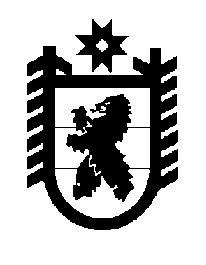 Российская Федерация Республика Карелия    ПРАВИТЕЛЬСТВО РЕСПУБЛИКИ КАРЕЛИЯПОСТАНОВЛЕНИЕ                                 от  20 октября 2015 года № 333-Пг. Петрозаводск О внесении изменений в Положение о Государственном комитете Республики Карелия по взаимодействию с органами местного самоуправленияПравительство Республики Карелия п о с т а н о в л я е т:Внести в пункт 10 Положения о Государственном комитете Республики Карелия по взаимодействию с органами местного самоуправления, утвержденного постановлением Правительства Республики Карелия 
от 24 июля 2012 года № 237-П (Собрание законодательства Республики Карелия, 2012, № 7, ст. 1358; № 10, ст. 1807; № 11, ст. 2027; 2013, № 2,                  ст. 250; № 12, ст. 2282; 2014, № 5, ст. 778; № 12, ст. 2304), следующие изменения:подпункт 6.1 признать утратившим силу;подпункт 8 признать утратившим силу;дополнить подпунктом 29.1 следующего содержания:«29.1) проводит конкурсный отбор некоммерческой организации, не являющейся государственным или муниципальным учреждением и специализирующейся на проведении социологических исследований (опросов), для проведения социологических опросов населения об эффективности деятельности органов местного самоуправления городских округов и муниципальных районов в Республике Карелия;».           Глава Республики  Карелия                       			      	        А.П. Худилайнен